München, 11. April 2022COPA-DATA auf der E-world 2022: Halle 2, Stand 2-104Mit zenon die Energiewende gestaltenDie Energiewende stellt Übertragungs- und Verteilnetzbetreiber vor große Herausforderungen. Digitalisierungs- und Automatisierungsprozesse spielen eine zentrale Rolle, passende Antworten auf komplexe Anforderungen zu geben. Vom 21.-23. Juni 2022 präsentiert COPA-DATA auf der E-world in Essen in Halle 2 am Stand 2-104 verschiedene Anwendungsbeispiele der Softwareplattform zenon aus den Bereichen Energieversorgung und Smart City. Die Stromerzeugung aus erneuerbaren Energien bringt neue Herausforderungen mit sich. Zum einen ist sie einer wesentlich höheren Volatilität ausgesetzt. Zum anderen liegen regenerative Energiequellen, beispielsweise Wind, meist dezentral und in weiter Entfernung zu den Ballungsräumen, in denen die Energie benötigt wird. Dies macht die Systemintegration deutlich komplexer. Ziel ist eine möglichst effiziente und nachhaltige Energieversorgung vom Erzeuger bis hin zum Verbraucher. Zudem werden in dieser neuen Energiewelt bisherige Verbraucher durch dezentrale Energieherstellung zu Erzeugern und Netzbetreiber müssen mit umgekehrter Einspeisung kalkulieren und arbeiten.Neue Lösungen für erneuerbare EnergienDie Digitalisierung und die damit einhergehende Automatisierung gelten als Schlüsselfaktoren für Energieversorger, Übertragungs- und Verteilnetzbetreiber, um sich an diese neuen Gegebenheiten anzupassen. So bietet sie die Möglichkeit, unbemannte Offshore Windparks und Konverterstationen vom Festland aus zuverlässig zu steuern und zu überwachen. Durch die Verknüpfung von Sekundärdaten, wie beispielsweise Wetterprognosen, kann trotz der hohen Volatilität eine zuverlässige Stromversorgung garantiert werden. Die Digitalisierungsplattform zenon schafft weitreichende Konnektivität und ermöglicht es somit, den Verbrauch und die Verteilung der Energie intelligent nach Bedarf zu steuern. Automatisiert überwachen und steuernAuf der E-world zeigt COPA-DATA konkrete Anwendungsbeispiele aus der Praxis: Anhand eines Windpark-Demo-Projekts erfahren Besucher, wie Daten über zenon erfasst und Prozesse überwacht sowie gesteuert werden können. Darüber hinaus gewinnen Interessenten Einblicke in die Anwendung von zenon bei Übertragungsnetzbetreibern (ÜNB) in Europa. Die Softwareplattform wird dort für die Überwachung der Hochspannungs-Gleichstrom-Übertragung (HDVC) sowie für die komplette Leittechnik der größtenteils unbemannten Offshore-Plattformen eingesetzt. Moderne Gebäudeleittechnik bietet enormes Einsparpotenzial Digitalisierung und Automatisierung der Prozesse auf Erzeugerseite allein reichen jedoch nicht aus, um die Energiewende nachhaltig zu gestalten. Auch im Gebäudesektor liegt ein hohes Einsparpotenzial. Durch automatisierte Gebäudesteuerung und Datenerfassung kann die Energieeffizienz von Gebäuden nachhaltig verbessert werden. Die auf der Messe präsentierten Praxisbeispiele veranschaulichen, wie zenon die Gebäudeleittechnik digitalisiert und automatisiert, um Liegenschaften nachhaltiger zu betreiben. „Der Ausbau erneuerbarer Energien sowie die Energieeffizienz im Gebäudesektor sind die tragenden Säulen der Energiewende. Mit der Digitalisierungsplattform zenon tragen wir maßgeblich dazu bei, wichtige Klimaziele in Zukunft real werden zu lassen“, sagt Andreas Zerlett, Sales Excellence Smart City / Deputy Sales Director bei COPA-DATA. „Wir haben Antworten auf die Herausforderungen von Erzeugern, Übertragungs- und Verteilnetzbetreiber sowie für die Betreiber großer Gebäudekomplexe und Liegenschaften.“ Bildunterschrift:Mit der Softwareplattform zenon lassen sich Offshore Windparks und Konverterstationen vom Festland aus zuverlässig steuern und überwachenÜber COPA-DATACOPA-DATA ist ein unabhängiger Softwarehersteller im Bereich Digitalisierung der Fertigungsindustrie und Energiewirtschaft. Mit der Softwareplattform zenon® werden weltweit Maschinen, Anlagen, Gebäude und Stromnetze automatisiert, gesteuert, überwacht, vernetzt und optimiert. COPA-DATA kombiniert jahrzehntelange Erfahrung in der Automatisierung mit den Möglichkeiten der digitalen Transformation. Dadurch unterstützt das Unternehmen seine Kunden dabei, ihre Ziele einfacher, schneller und effizienter zu erreichen. Im Jahr 2021 erwirtschaftete das 1987 von Thomas Punzenberger in Salzburg gegründete Familienunternehmen mit seinen weltweit über 300 Mitarbeitern einen Umsatz von 64 Millionen Euro.
Ihre Kontaktperson: Katharina WirtzAgenturkontakt kwi@consense-communications.deTel.: +49 89 23 00 26 – 37consense communications gmbh (GPRA)Wredestraße 7D-80335 Münchenwww.consense-communications.dewww.copadata.com 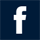 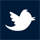 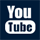 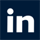 